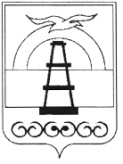 АДМИНИСТРАЦИЯ МУНИЦИПАЛЬНОГО ОБРАЗОВАНИЯГОРОДСКОЙ ОКРУГ «ОХИНСКИЙ»ПОСТАНОВЛЕНИЕг. Оха	В соответствии с Федеральном законом от 06.10.2003 № 131-ФЗ «Об общих принципах организации местного самоуправления в Российской Федерации», руководствуясь ст. 42 Устава муниципального образования городской округ «Охинский», Сахалинской области.ПОСТАНОВЛЯЮ:Внести в  Порядок выполнения работ по капитальному ремонту дворовых территорий, финансируемых из бюджета муниципального образования городской округ «Охинский», утвержденный постановлением администрации муниципального образования городской округ «Охинский» от 27.02.2017 № 192 следующие изменения:В наименовании постановления и по тексту  Порядка после слов «по капитальному ремонту» дополнить словами «и ремонту». 2. Опубликовать настоящее постановление в газете «Сахалинский нефтяник» и разместить на официальном сайте администрации www.adm-okha.ru.3. Контроль за исполнением настоящего постановления возложить на заместителя главы муниципального образования городской округ «Охинский», заместителя главы администрации муниципального образования городской округ «Охинский» М.А. Земцову.Глава муниципального образования			            Е.Н. Касьяновагородской округ «Охинский»от№О внесении изменений в Порядок выполнения работ по капитальному ремонту дворовых территорий, финансируемых из бюджета муниципального образования городской округ «Охинский», утвержденный постановлением администрации муниципального образования городской округ «Охинский» от 27.02.2017 № 192 